ÇİLEK BAHÇESİ TESİSİ (AÇIK TARLA) DEMONSTRASYONUHİBE ÇAĞRISI KILAVUZUHibe İlan Tarihi	:	25 Mart 2024Başvuru Başlangıç Tarihi	:	25 Mart 2024Başvuru Bitiş Tarihi	:	19 Nisan 2024Başvuru Yeri	:	Andırın, Çağlayancerit, Ekinözü, Göksun ve Nurhak İlçe Tarım ve	     Orman Müdürlükleri.GirişBu hibe çağrısı ile Kırsal Dezavantajlı Kalkınma Projesi kapsamında sertifikalı fideli, damla sulama sistemli ve plastik malçı da içerecek şekilde çilek bahçeleri tesis edilecektir.Başvurusu sonucunda desteklemeye hak kazanan yatırımcılara %100 oranında hibe ödemesi yapılacaktır. Bu hibe çağrı kılavuzunun amacı, verilecek hibenin niteliği, başvuru sahiplerinde aranacak özellikler, hibe kullanımının şartları ve uygulama süreçleri hakkında başvuru sahiplerine, yüklenicilere ve uygulamada görevli kişilere temel bilgiler vermektir. Süreçler, görev ve sorumluluklar, haklar ve bunlara dair tanımlamalar, başvuru sahipleri tarafından anlaşılabilir olması için olabildiğince kısa ve basit anlatılmıştır. Bu nedenle doğabilecek yanlış anlamalar ve hatalı işlemlerden kaçınmak ve daha detaylı bilgi almak için, İl Tarım ve Orman Müdürlüğü’nde oluşturulan Kırsal Dezavantajlı Kalkınma Projesi İl Proje Yönetim Birimi,  Andırın, Çağlayancerit, Ekinözü, Göksun ve Nurhak İlçe Müdürlüğünde ise Çiftçi Destek Ekiplerinde görevli teknik personeller ile görüşmeleri gerekmektedir.Başvuru yapmak isteyenler, Hibe Çağrı Kılavuzunu, Başvuru Formunu, Teknik ve İdari Şartname örneklerini ve bilgilendirici diğer belgeleri Andırın, Çağlayancerit, Ekinözü, Göksun ve Nurhak İlçe Tarım ve Orman Müdürlükleri ile Kahramanmaraş İl Tarım ve Orman Müdürlüğünden temin edebilirler. Formların doldurulması ve başvuru belgelerinin hazırlanması başvuru sahibi tarafından yapılır.KısaltmalarKDAKP			Kırsal Dezavantajlı Alanlar Kalkınma ProjesiTOB			Tarım ve Orman BakanlığıUNDP			Birleşmiş Milletler Kalkınma ProgramıEPDB			Etüt ve Projeler Daire BaşkanlığıEKK			Ekonomik Kalkınma KümesiMPYB			Merkez Proje Yönetim BirimiMPDK			Merkez Proje Değerlendirme KomisyonuİPYB			İl Proje Yönetim BirimiİPDK			İl Proje Değerlendirme KomisyonuÇDE			Çiftçi Destek EkibiÇKS			Çiftçi Kayıt SistemiSGK			Sosyal Güvenlik KurumuTÜRKVET           Hayvan Kayıt SistemiUygulama BölgesiKahramanmaraş İli;  Andırın, Elbistan, Göksun ve Pazarcık Ekonomik Kalkınma Kümelerinde yer alan Andırın, Çağlayancerit, Ekinözü, Göksun ve Nurhak İlçelerine bağlı proje kapsamında yer alan mahallelerde hibeye çıkılması planlanmaktadır.Hedef GrupKDAKP yararlanıcıları üç ana hedef gruba ayrılır;Yarı-geçim seviyesinde üretim yapan ekonomik bakımdan aktif yoksul kesim,Yükselme potansiyeli olan ekonomik olarak aktif yoksul kesim,Dönüşüm sürücüleri (tedarikçiler, tacirler veya tarımsal girişimciler).Bu hibe çağrısında yarı-geçim seviyesinde üretim yapan ekonomik bakımdan aktif yoksul kesim ve yükselme potansiyeli olan ekonomik olarak aktif yoksul kesim hedeflenmiştir.E.	Desteklenecek Yatırımın Kapsamı1. Detayları ekte bulunan Teknik Şartname’ de yazılı olduğu üzere sertifikalı fide, plastik malç, sedde yapımı ve damla sulama sistemini de içerecek şekilde çilek bahçeleri kurdurulacaktır. 2. Orman Genel Müdürlüğünden ağaçlandırma amaçlı kiralanan orman arazileri KDAKP kapsamında destekleme dışıdır.3. Bahçeler en az 3 en fazla 7 dekar alana kurulacaktır. Daha büyük bahçe kurmak isteyen çiftçiler ise kendi öz kaynakları ile finanse edeceklerdir.4. Eğer su kaynağı arazinin başında hemen kullanılabilecek şekilde hazır değilse, suyun damla sulama sistemine verilebilecek şekilde arazinin başında hazır edilmesi için yapılması gereken masrafları yatırımcılar kendi öz kaynaklarından yapacaklardır. Bu işlemlerin Hibe Sözleşmesi imzalanana kadar tamamlanması zorunludur.F. Başvuru sahiplerinde aranacak özelliklerBaşvuru sahiplerinin “C. Uygulama bölgesi” bölümünde yazılı mahallelerde ikamet etmesi zorunludur. Başvuru sahibinden, duyuru tarihi itibariyle e-Devlet sisteminden alacağı en az 6 aylık asli ikametinin bu mahallelerde olduğunu gösterir Tarihçeli Yerleşim Yeri Bilgileri Raporu istenecektir.Başvuru sahiplerinin “C. Uygulama bölgesi” bölümünde yazılı mahallelere ait 2021, 2022 2023 veya 2024 üretim sezonuna ait Çiftçi Kayıt Sistemi (ÇKS) kaydı sunulmalıdır.Başvuru yapacak kadın çiftçiler için ÇKS kayıtlılık durumu yok ise yatırım yapmalarına engel teşkil etmemesi için aynı hanede oturan eşinin veya birinci derecede kan veya kayın hısımlarının belgeleri ile hibe desteğinden yararlanabilirler. Değerlendirme aşamasında çiftçi kayıt belgesi kullanılan kişinin kayıtlı tüm arazi varlığı puanlamaya tabi tutulur.Tüzel kişiler ve çiftçi örgütleri adına başvuru yapılamaz.Kamu çalışanları (kadrolu ve sözleşmeli işçi, memur vs.) başvuru yapamazlar.G.	Satın Alma YöntemiDemonstrasyon Çilek Bahçelerinin kurulumu UNDP tarafından ihale edilerek teknik şartnameye uygun bir şekilde yapılacaktır.H.  Başvuru dosyasında bulunması gereken belgelerDemonstrasyon Başvuru FormuAndırın, Çağlayancerit, Ekinözü, Göksun ve Nurhak İlçe Tarım ve Orman Müdürlükleri ile Kahramanmaraş İl Tarım ve Orman Müdürlüğünden temin edilebilir.Yatırım Yerine ait Tapu Kaydı (Mülkiyet Belgesi).-Tapu Kaydı, e-Devlet sisteminden (https://webtapu.tkgm.gov.tr/) veya Tapu Müdürlüğünden alınmalıdır.-Bakanlığımıza bağlı https://tbs.tarbil.gov.tr gibi sistemlerde yatırım yerine ait İcrai Haciz, İpotek, Şerh ve Mahkemelik durumu gibi hususlar görülemediği için bu sistemlerden alınan tapu kayıtları başvuru esnasında kesinlikle kabul edilmeyecektir.Yatırım yapılacak arazinin tapusu, arazi verasete iştirak tapulu ise en az 5 yıllık muvafakatname, kiralık ise en az 5 yıllık kira sözleşmesi (Başvuru yaparken muvafakatname veya kira sözleşmesinin noter onaylı hali istenmez. Ancak hibeye hak kazanan yatırımcıların Hibe Sözleşmesi imzalamaya çağrıldıklarında belgelerin noter onaylı suretlerini getirmeleri zorunludur).2023 veya 2024 üretim yılına ait ÇKS BelgesiTÜRKVET’de hayvan kaydı olup olmadığını gösterir belge Başvuru sahibinin e-Devlet sisteminden alacağı son 6 aydır asıl ikamet yerinin Proje Bölgesinde olduğunu gösterir Tarihçeli Yerleşim Yeri Bilgileri Raporu.e-Devlet sisteminden alacağı SGK Hizmet Döküm Raporu.e-Devlet sisteminden alacağı Nüfus Kayıt ÖrneğiYararlanıcı Bilgi FormuAynı Hanede Yaşayan Bireyler Beyan Formu (AHYBBF)Başvuru sahibi hibe konusuyla ilgili bir eğitime katılmış ise, sertifika veya katılım belgesiBaşvuru sahibi herhangi bir çiftçi örgütüne kayıtlı ise belgesi (Ziraat Odası üyeliği hariç).Hibeye esas proje tutarını aşan kısım varsa ayni/nakdi katkının karşılanacağına dair taahhütname eklenmiştir.Devlet memuru, kamu işçi veya devlet üniversitelerinde görevli öğretim elemanı olmadığına dair taahhütname eklenmiştir. Yararlanıcının ÇKS’si yoksa ÇKS kaydı yapacağına dair taahhütname eklenmiştir.Teknik ve İdari Şartnameİ. Başvuru Sahiplerinin Dikkat Etmesi Gereken HususlarBaşvurular, ilan edilen başvuru bitiş tarihinden önce yapılmış olmalıdır. Bu tarihten sonra yapılan başvurular kabul edilmeyecektir.Başvurular şahsen yapılmalıdır. İnternet veya posta yoluyla yapılacak başvurular kabul edilmeyecektir. Başvuru dosyaları Andırın, Çağlayancerit, Ekinözü, Göksun ve Nurhak ilçesinde 3 takım olarak hazırlanacaktır. Bir takımı İPYB’ye gönderilecek, 1 takımı Çiftçi Destek Ekiplerince muhafaza edilecektir. Dosyanın 1 takımı da başvuru sahibinde kalacaktır.Başvuru formunda ve eklerindeki bilgilerden başvuru sahibi sorumludur. Başvuru yapan yatırımcı hibeye hak kazansa dahi başvuru dosyasında bulunan belge veya bilgilerin gerçeğe aykırı olduğu tespit edilmesi halinde başvuru geçersiz sayılır.Yatırım yeri icralı, hacizli, şerhli ve mahkemelik olanlar hiçbir şekilde hibe desteğinden faydalanamazlar. Çiftçi Destek Ekipleri bu şekilde olan başvuruları kesinlikle kabul etmeyecektir.Yatırım yeri kiralık ve arazi üzerinde de ipotek varsa başvuru reddedilir.Yatırım yeri yatırımcıya ait ise, Yatırımcı tarafından Bankalardan/Tarım Kredi Kooperatifinden alınan kredi nedeniyle yatırım yerinin ipotekli olması halinde, kredi geri ödemelerinin düzenli yapıldığına dair ilgili Bankadan/Tarım Kredi Kooperatifinden alınan belge başvuru dosyasına mutlaka eklenmelidir. Aksi halde başvuru reddedilir.Yatırımcı ve yüklenici bu hibe desteklemesi ödenmesine engel yasal bir durumda olmamalıdır. Aşağıda belirtilen durumdaki yatırımcı ve yükleniciler, hibe desteğinden yararlandırılmazlar:İflas etmişler veya tasfiye halinde bulunan ve bu durumları nedeniyle işleri kayyum veya vasi tarafından yürütülen, konkordato ilan ederek alacaklılar ile anlaşma yapmış, faaliyetleri askıya alınmış veya bunlarla ilgili bir kovuşturmanın konusu olanlar veya meri mevzuatta öngörülen benzer durumlarda olanlar,Kesinleşmiş yargı kararı (yani temyizi mümkün olmayan bir karar) ile mesleki faaliyete ilişkin bir suçtan mahkûm olanlar,Haklarında, görevlerini ağır bir şekilde kötüye kullandıklarına dair kesinleşmiş mahkeme kararı olanlar,Sosyal sigorta primi veya vergi borcu nedeni ile haklarında haciz işlemleri devam edenler,Dolandırıcılık, yolsuzluk, herhangi bir suç veya terör örgütü ile ilişkisinden dolayı yargı süreci devam eden veya haklarında kesinleşmiş yargı kararı ile mahkûm olanlar,Herhangi bir kamu ihale prosedürüne veya diğer bir destek yardımına ilişkin yükümlülüklere uymayarak, sözleşmeyi ciddi bir şekilde ihlal ettiği tespit edilenler.Yatırımcılar sözleşmelerinde belirtilen sürede yatırımı tamamlamak zorundadır. Ek süre verilmez. Belirlenen sürede yatırımı tamamlamayan yatırımcılar hibe desteği alamazlar.SüreçBaşvuru sahibi başvurusunu ikamet ettiği mahallenin bağlı olduğu Ekonomik Kalkınma Kümesi içerisindeki İlçe Tarım ve Orman Müdürlüğüne yapar.Başvuru dosyalarının, kabul ve uygunluk kontrolünü başvuru dosyasının sunulduğu İlçe Tarım ve Orman Müdürlüğünde görevli Çiftçi Destek Ekipleri (ÇDE) yapar. Eksik belge yoksa başvuruyu teslim alır ve teslim alma belgesini başvuru sahibi ile karşılıklı imzalayarak bir nüshasını başvuru sahibine verir. Eksiksiz başvuru dosyalarının 1 nüshasını İl Proje Değerlendirme Komisyonuna (İPDK) gönderirler.İlçe Tarım ve Orman Müdürlüğü tarafından İPDK’ye gönderilen dosyalar, İPDK tarafından 20 gün içerisinde değerlendirilir. İPDK, KYO projelerini öncelikli olarak başvuru evraklarının ve başvuru sahibinin uygunluğu açısından değerlendirir. İPDK değerlendirmesini “başvuru sahibinin uygunluğu” başlığı altında belirtilen kıstaslara göre yapar. Başvuruların teknik açıdan değerlendirilmesi ve incelenmesi, başvurulan yatırım konusunun uygulama planlarında belirtilen yatırımın amacı, tanımlanan faaliyete uygunluğu ve belirtilen teknik özellikleri taşıyıp taşımadığına göre yapılır. Uygun bulunan projeler için puanlama yapılır. En yüksek puandan başlayarak, planlanan sayıda asıl ve yedek yatırımcı belirlenir. Puanların eşitliği halinde, puanı eşit olanlar arasında, sırasıyla, kadın yatırımcılara, daha genç yatırımcılara ve maliyeti daha düşük yatırımlara öncelik verilerek yeniden sıralama yapılır. Hak sahibi olabilmek için puanın 50 (elli) veya üzeri olma şartı vardır.İPDK ise başvuru dosyalarının uygunluk kontrolünü tekrarlar, nihai değerlendirmeyi yaparak asıl ve yedek listeleri belirler. Değerlendirme raporu ile birlikte belirlenen asil ve yedek listeler MPDK’ye onaylanmak üzere gönderilir. Başvuru dosyaları talep edilmediği sürece MPDK’ye gönderilmez. Uygun görülen listeler sonuçların ilan edilmesi için İl Müdürlüklerine resmi yazı ile gönderilir.Asıl ve yedek yatırımcıların listesi İl ve İlçe Müdürlüğü tarafından panolarda ve internet sitesinde 10 gün süreyle ilan edilir. Asıl yatırımcılardan nihai sonuçların yayınlandığı tarihten itibaren 20 takvim günü (son günü resmi tatil gününe denk gelmesi durumunda bir sonraki iş günü dikkate alınır) içerisinde sözleşme imzalamayan yatırımcıların yerine sırasıyla yedek yatırımcılar çağırılır.Yararlanıcı, hibe sözleşmesinde uygulama takviminde belirtilen süre içerisinde ve tarihlerde, Teknik Şartnameye uygun olarak tüm işleri tamamlamak zorundadır. Yüklenici tüm işleri tamamlayıp, eksiksiz olarak yararlanıcıya Teslim Tesellüm Tutanağı ile teslim eder. İPYB/ÇDE personeli, yatırımı yerinde görür ve tespit tutanağı düzenler. Ekler:Başvuru Formu ve EkleriDeğerlendirme TablolarıBAŞVURU FORMUUygulama YeriAşağıda imzası bulunan ben, başvuru sahibi ve bu başvurunun sorumlusu olarak; yaptığım başvuru sonucunda seçilmem durumunda;Şartnamenin bir örneğini okuduğumu, bana teslim edilecek demonstrasyonun, mal ve malzemelerin niteliklerini anladığımı,Demonstrasyon Sözleşmesinin bir örneğini okuduğumu, imzalayacağım bu belge ile hangi şartlar altında uygulamaya talip olduğumu anladığımı, sözleşmede yazılı hükümlere uyacağımı;Başvuru formunda ve ekindeki belgelerde verdiğim bilgilerin doğru olduğunu, kabul ve taahhüt ederim.Başvuru Sahibi Adı ve Soyadıİmza/TarihEk Belgeler:Güncel ÇKS BelgesiDemonstrasyon kurulacak yerin tapu bilgileri, kiralık ise kira senediBaşvuru sahibinin ikamet belgesiDemonstrasyon sözleşmesiÇİLEK BAHÇESİ TESİSİ (AÇIK TARLA) DEMONSTRASYONUTEKNİK ŞARTNAMESİİşin Tanımı		:	Andırın, Elbistan, Göksun ve Pazarcık Ekonomik Kalkınma Kümelerinde yer alan Andırın, Çağlayancerit, Ekinözü, Göksun ve Nurhak İlçeleri’nde toplam 16 üreticiye en az 3 dekar en fazla 7 dekar olmak üzere toplam 80 dekar Çilek Bahçesi Tesisi (Açık Tarla) Demonstrasyonu gerçekleştirilecektir.Tarla Hazırlığı	:İşbu teknik şartnameye istinaden sözleşme imzalanana kadar bahçenin kurulacağı arazi sedde yapımına uygun hale gelecek şekilde demonstrasyon sahibi tarafından işlenerek yükleniciye teslim edilecektir.Eğer su kaynağı arazinin başında hemen kullanılabilecek şekilde hazır değilse, suyun damla sulama sistemine verilebilecek şekilde arazinin başında hazır edilmesi için yapılması gereken masrafları yatırımcılar kendi öz kaynaklarından yapacaklardır. Bu işlemlerin Demonstrasyon Sözleşmesi imzalanana kadar tamamlanması zorunludur.İşbu teknik şartnameye istinaden sözleşme imzalanana kadar bahçe kurulacak arazi üzerinde, kuruluma engel olacak hiçbir şey bulunmayacak şekilde yükleniciye teslim edilecektir.Seddelerin Hazırlanması, malç naylonu temini ve serilmesi	:Seddelerin yüksekliği en az 30 cm, üst genişliği 60-70 cm ve seddeler arası mesafe 40-50 cm olmalıdır.Sedde üstlerine çekilecek olan malç naylonu en az 50 mikron kalınlığında, UV koruyuculu, orijinal ham maddeden yapılmış (geri dönüşüm plastiği olmayacak), 2 yıl dayanıklı, 140 cm genişliğinde olmalıdır.Malç naylonu sedde yüzeyi ile kenarlarını kaplamalıdır (1 dekar için 60-70 kg). Bütün ruloların üzerinde naylonun özelliklerinin kayıtlı olduğu etiket bulunmalı ve TSE belgesi olmalıdır.Malç naylonunun güneşe karşı 24 ay dayanabilme garantisi olmalı ve yüklenici firma bu garanti süresince güneşten etkilenerek yırtılmaların olması durumunda 15 gün içerisinde yenisiyle değiştirmekle yükümlüdür.Yüklenici firma tarafından hazırlanacak seddelerin üzerine, yukarıdaki özelliklerde malç naylonu tek kat olarak çilek yetiştiriciliğine uygun şekilde serilecek ve sıra arası 30 cm ve sıra üzeri 30 cm. olacak şekilde 12 cm. çapında dikim delikleri malç naylonunda açılacaktır.Çilek Fidesi ve Fide Dikimi	:Andırın, Elbistan, Göksun ve Pazarcık Ekonomik Kalkınma Kümelerinde yer alan Andırın, Çağlayancerit, Ekinözü, Göksun ve Nurhak İlçeleri kurulacak çilek bahçelerinde sertifikalı Albion,  Monterey  ve/veya Kabarla çeşitler kullanılacaktır.Albion Çeşidi		: 10 lokasyon X 5 dekar = 50 dekarMonterey Çeşidi		:   6 lokasyon X 5 dekar = 30 dekarSatın alma aşamasında yeterli miktarda “Albion” fidesinin bulunamaması durumunda bu çeşit için  Monterey veya Kabarla çeşitleri ikame çeşitlerdir. Satın alma aşamasında yeterli miktarda “Monterey” fidesinin bulunamaması durumunda bu çeşit için Albion veya Kabarla çeşitleri ikame çeşitlerdir. Malç naylonunda fide delik yerleri sıra üzeri 30 cm sıra arası 30 cm ölçülerinde olacak şekilde 10-12 cm çapında olmalıdır. Fide delik yerlerinin şablon ile işaretlenmesi, deliklerin açılması  ve fidelerin dikilmesi yüklenici tarafından yapılacaktır.Her sıraya 30 cm aralıklarla çapraz iki sıra olacak şekilde fideler dikilecektir. Fide dikim hatalarından oluşan zayiatları  yüklenici yararlanıcıya tazmin etmekle yükümlüdür. Bir dekarlık alana 5.000 adet fide dikilecektir. Frigo fide, tüplü taze fide veya taze-yeşil fide ile sonbahar dikimi yapılacaktır. Alınacak fideler sertifikalı olacaktır.Fidelerin kökleri yeterince gelişmiş olmalıdır.Fidelerde büyüme konisi zarar görmemiş olmalıdır.Fidelerin gövde çapı 5 mm’den aşağı olmamalıdır.Fidelerde ölü bitki kısımları, stolon ve çiçek kısmı olmamalıdır.Damla Sulama Tesisi	:Suyun tarla başına getirilmesi yararlanıcıya ait olup, yararlanıcı sözleşme imzalanıncaya kadar suyun tarla başına getirmekle yükümlüdür.Suyun tarla içerisinde dağılımı yüklenici tarafından yapılacaktır.Her sedde de dikili fidelerin arasından geçecek şekilde 2 damla sulama borusu döşenecek şekilde kurulacaktır.Ana borular en az 6 Atm su basıncına mukavemet göstermeli, Ø63 mm çapında, Polietilenden imal edilmiş olmalıdır.Lateraller Ø16mm çapında, güneşe dayanıklı, PE’den yapılmış en az 1 mm et kalınlığında, lateral üzerinde yer alan damlatıcılar in-line (hat içi), damlatıcı aralığı 20-25 cm, damlatıcı debisi 2 L/h, ilgili TSE belgeli olmalıdır.Ana boru ile lateraller her uygulama alanı için tüm fidelerin sulanabileceği şekilde tasarlanmalıdır.Döşenecek lateral boruların bağlantıları için gerekli miktarda vana, nipel, tıpa, conta vb. yardımcı parçaları sağlamak yüklenici firmaya aittir.Her çilek bahçesi için bir kontrol ünitesi olacak şekilde kurulum yapılacaktır. Her kontrol ünitesinde 1 adet gübre tankı ve 1 adet disk filtre olacaktır.Disk filtre en az 8 Atm basınca dayanıklı 3 inch çapında metal veya plastik malzemeden üretilmiş olmalıdır.Kontrol ünitesinde bulunan gübre tankı 100 L kapasiteli ve metalden yapılmış olmalıdır. Disk filtre ve gübre tankı, vana, maşon, T boru ve benzeri bağlantı elemanları ile birbirine bağlanması sağlanmalıdır. Bu bağlantı ve sulama sisteminin teknik olarak çalışmasını sağlamak yüklenici firmaya aittir.Metal olan malzemeler daldırma galvaniz, küresel vana’lar nikel kaplama veya PVC olmalıdır.Malzemeler ilgili TSE belgeli ve garanti süresi en az 2 yıl olmalıdır.Arazi eğimli ise damlama sulama sistemi eğime dik olacak şekilde tesis edilecektir.Sistem bahçenin tamamı bir defada sulanacak şekilde planlanmış olup montajı buna uygun olarak yapılacaktır.Damlama sulama sistemi, sistemin başı ile sonunda basınç farkı oluşmayacak şekilde dizayn edilmelidir. Sistem çalışırken malzemelerde ve bağlantı noktalarında su kaçırma olmayacaktır. Sistem tümü ile çalışır durumda teslim edilecektir.İŞİN YAPILACAĞI YERİN GÖRÜLMESİTeklif verilmeden önce işin yapılacağı yer Tarım ve Orman İl/İlçe Müdürlükleri Kırsal Dezavantajlı Alanlar Kalkınma Projesi Yönetim Birimlerinden, demonstrasyon bahçesi tesisi yapılacak yer(ler)i öğrenmek, işin yapılacağı yer(ler)i gezmek, inceleme yapmak, teklifini hazırlamak ve taahhüde girmek için gerekli olabilecek tüm bilgileri temin etmek isteklinin sorumluluğundadır. Tarım ve Orman İl/İlçe Müdürlükleri Kırsal Dezavantajlı Alanlar Kalkınma Projesi Yönetim Birimlerince işin yapılacağı yerlerin bilgisinin bu bilgiyi talep eden isteklilere verilmesi zorunludur. İDARİ ŞARTLARİşin süresi sözleşmenin imzalanmasından itibaren 120 gündür. Bahçe tesisinin kurulumu Ekinözü, Nurhak, Çağlayancerit ve Göksun İlçelerinde Eylül ayında ve  Andırın İlçesinde bahçelerin kurulması Eylül-Ekim aylarında yapılacaktır.Çilek bahçesi tesisi Andırın, Elbistan, Göksun ve Pazarcık Ekonomik Kalkınma Kümelerinde yer alan Andırın, Çağlayancerit, Ekinözü, Göksun ve Nurhak İlçeleri mahallelerinde gerçekleştirilecektir. Kurulum işi İPYB ve ÇDE’lerin   ada parsel bilgileri belirlenmiş çiftçilerin arazilerine teknik şartnamede belirtilen ölçü ve özelliklere uygun olarak yapılacaktır.Çilek bahçelerinin tesisi ile ilgili olarak yükleniciler tarafından yapılması gerekli iş ve işlemler bizzat yüklenici veya temsilcisi tarafından gerçekleştirilecektir. Nakliye ve işçilik dahil tüm kurulum giderleri yükleniciye ait olacaktır. Kargo veya benzer aracı nakil unsurları ile yapılan gönderimler sırasında oluşabilecek zarar ve ziyan yükleniciye aittir.Fideler son bir yıllık üretim sezonunda üretilmiş olmalıdır.Çilek bahçesi kurulum tamamlandıktan sonra gerekli kontroller yapılarak damlama sulama sistemi çalışır vaziyette teslim alınacaktır.Kurulum tamamlanıp sistem çalıştırılıncaya kadar yapılan iş ve işlemlerde iş güvenliği ve sağlığı yüklenici firmaya aittir.Görünürlükte, tabela üzerine Bakanlık, İFAD ve Proje logosu yerleştirilecek ve “Bu  Çilek Bahçesi Tesisi Demonstrasyonu T.C. Tarım ve Orman Bakanlığı tarafından yürütülen Kırsal Dezavantajlı Alanlar Kalkınma Projesi finansmanı ile kurulmuştur.” ibaresi yer alacaktır. Tabela 100 cm yüksekliğinde 150 cm genişliğinde bir tanıtım tabelasına proje logoları Kontrol Mühendisinin vereceği ölçülere göre yazılacak ve demonstrasyonun kurulu olduğu her bir lokasyona dışarıdan görülebilecek bir şekilde Tabela ayakları 0,75 m yerden yüksekliği olan uygun bir yere monte edilecektir.  Tabela yüklenici firma tarafından yaptırılacaktır. Tabela, polikarbon veya sac malzemeden imal edilebilir.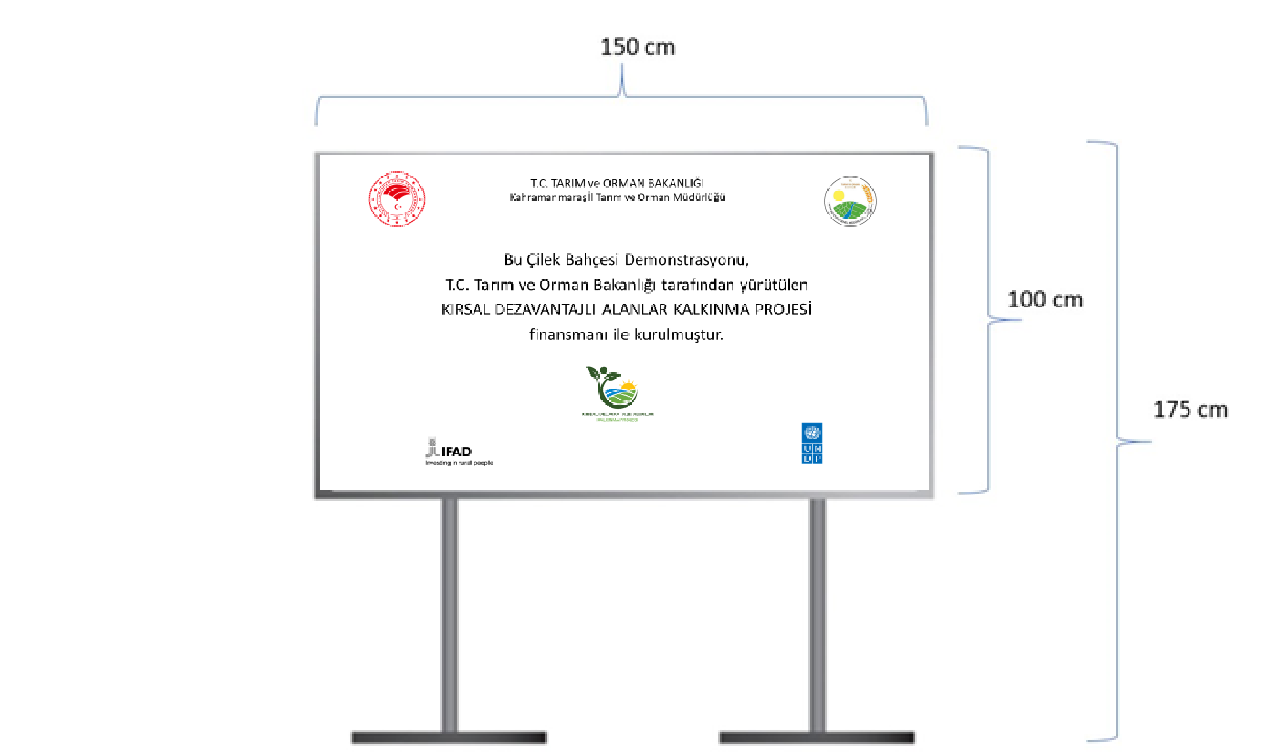 Ekler: Taahhütnameler  ve Piyasa Araştırma RaporuTAAHHÜTNAME(Gerçek Kişiler İçin)	Tarım ve Orman Bakanlığı tarafından yürütülmekte olan Kırsal Dezavantajlı Alanlar Kalkınma Projesi (KDAKP) kapsamında …………………… Hibe programına başvuru yapmış bulunmaktayım. Devlet memuru, kamu işçi veya devlet üniversitelerinde görevli öğretim elemanı olmadığımı kabul ve taahhüt ederim.                                                                                                                                                 YATIRIMCI                                                                                                                                            (Adı-Soyadı)                                                                                                                                          (Tarih)                                                                                                                                        (İmza)TAAHHÜTNAME	Tarım ve Orman Bakanlığı tarafından yürütülmekte olan Kırsal Dezavantajlı Alanlar Kalkınma Projesi (KDAKP) kapsamında  Demonstrasyonlar Hibe Programı başvuru şartlarından 2021, 2022, 2023 veya 2024 yılı ÇKS belgesini başvurumda sunamadım.           Başvuru dönemi ÇKS kaydı yaptırmak için uygun dönem olmadığından 2025 üretim sezonu için kayıt yaptıracağımı taahhüt ederim.                                                                                                                                                                 YATIRIMCI                                                                                                                                                                   (Adı-Soyadı)                                                                                                                                                                    (Tarih)                                                                                                                                                                     (İmza)TAAHHÜTNAME(Gerçek Kişiler İçin)	Tarım ve Orman Bakanlığı tarafından yürütülmekte olan Kırsal Dezavantajlı Alanlar Kalkınma Projesi (KDAKP) kapsamında …………………… Hibe programına başvuru yapmış bulunmaktayım. Proje kapsamında  hibeye esas proje tutarını aşan kısım varsa ayni/nakdi katkının tarafımca karşılanacağına kabul ve taahhüt ederim.                                                                                                                                              YATIRIMCI                                                                                                                                                (Adı-Soyadı)                                                                                                                                               (Tarih)                                                                                                                                                (İmza)Evrak Kayıt NoBaşvuru NumarasıKDAKP /……./DEMO./…………..Başvuru Sahibinin Adı SoyadıT.C. Kimlik NumarasıTelefon Numarasıİlçe MahalleİlçeMahalleAda / Parsel NoElektrik ŞebekesiSulama İmkânı[ ]Var      [ ] Yok[ ]Var      [ ] YokHalihazırda Yetiştirilen ÜrünlerHalihazırda Yetiştirilen Ürünler